Publicado en Monterrey, Nuevo León el 18/11/2021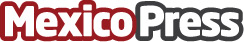 Beneficiará Ternium a Arena A.C. con carrera de 10KBajo el lema "Correr es actitud", Ternium México llevará a cabo su tradicional carrera ahora en formato híbrido, que este año beneficiará a la Asociación Regiomontana de Niños Autistas, ARENA A.C. Además de las inscripciones, Ternium donará 50 pesos más por cada kilómetro recorrido de los participantes, quienes podrán registrarse a través de la plataforma trotime.com.mxDatos de contacto:Ocazet-Nota de prensa publicada en: https://www.mexicopress.com.mx/beneficiara-ternium-a-arena-a-c-con-carrera-de Categorías: Eventos Solidaridad y cooperación Otros deportes Nuevo León http://www.mexicopress.com.mx